                                                                                                          Утверждаю.                                                                                         Приказ № 87 от 28.08.2021г                                                                                          Директор школы:________   Этманова М.В.КАЛЕНДАРНЫЙ УЧЕБНЫЙ ГРАФИКМуниципального бюджетного общеобразовательного учреждения«Оноприеновская основная общеобразовательная школаКувандыкского городского округа Оренбургской области»для 1-4   классовна 2021 – 2022 учебный год.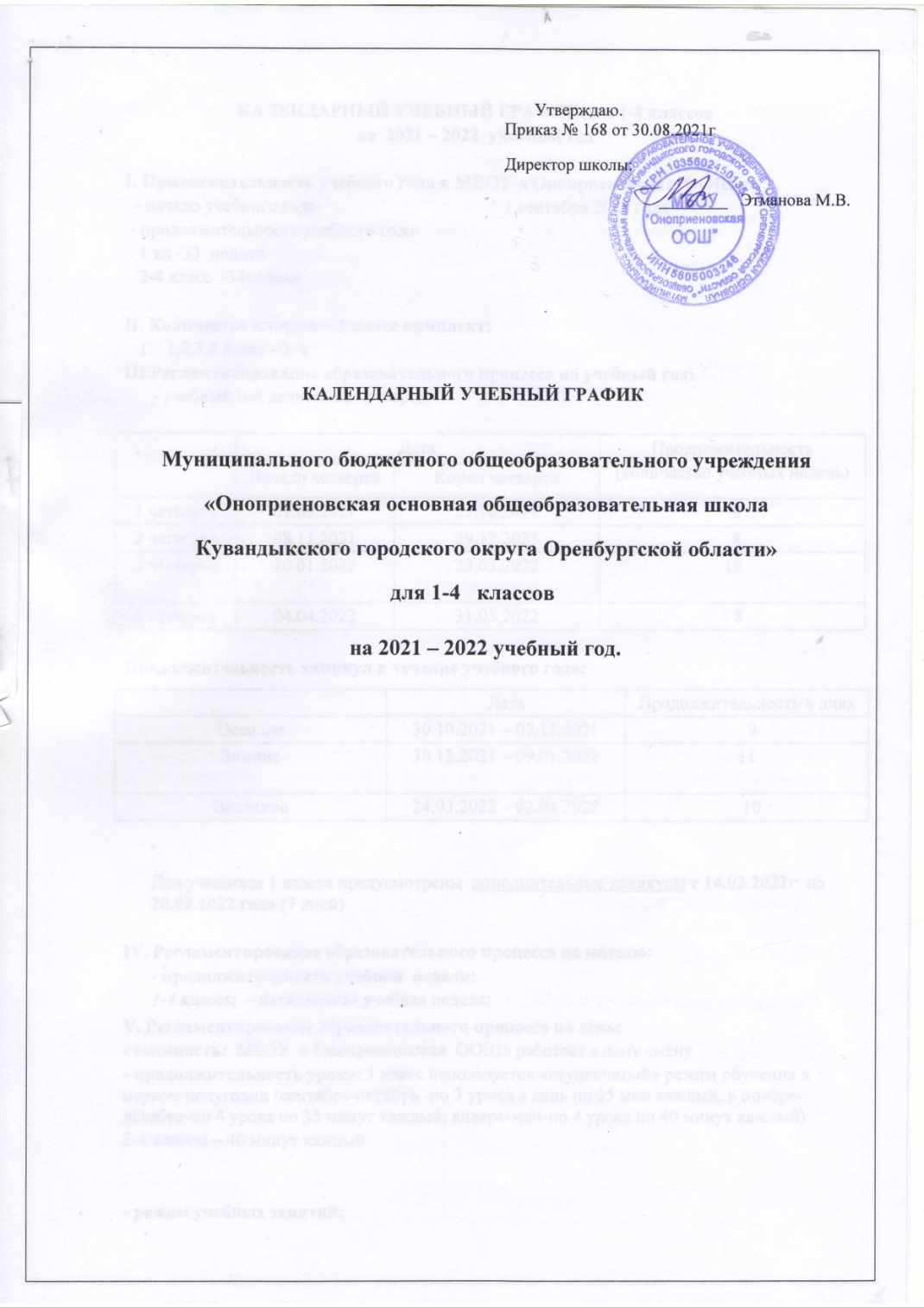 КАЛЕНДАРНЫЙ УЧЕБНЫЙ ГРАФИК для 1-4 классовна  2021 – 2022  учебный годI. Продолжительность учебного года в МБОУ « Оноприеновская  ООШ»:   - начало учебного года:                                       1 сентября 2021 года  - продолжительность учебного года:    1 кл -33  недели   2-4 класс  -34неделиII. Количество классов – 1 класс комплект:1,2,3,4 класс -1к/кIII.Регламентирование образовательного процесса на учебный год:      - учебный год делится на четверти:Продолжительность каникул в течение учебного года:Для учащихся 1 класса предусмотрены  дополнительные каникулы с 14.02.2022г  по 20.02.2022 года (7 дней)IV. Регламентирование образовательного процесса на неделю:- продолжительность учебной  недели:1-4 классы  – пятидневная учебная неделя;V. Регламентирование образовательного процесса на день:- сменность:  МБОУ  « Оноприеновская  ООШ» работает в одну смену- продолжительность урока: 1 класс используется «ступенчатый» режим обучения в первом полугодии (сентябрь-октябрь -по 3 урока в день по 35 мин каждый, в ноябре- декабре-по 4 урока по 35 минут каждый; январь-май-по 4 урока по 40 минут каждый)2-4 классы – 40 минут каждый- режим учебных занятий:1 класс (сентябрь – декабрь)2-4 классыДатаДатаПродолжительность (количество учебных недель)Начало четвертиКонец четвертиПродолжительность (количество учебных недель)1 четверть01.09.202129.10.2021  82 четверть08.11.202129.12.2021  83 четверть10.01.202223.03.2022                         104 четверть04.04.202231.05.2022   8ДатаПродолжительность в дняхОсенние30.10.2021 – 07.11.2021  9Зимние30.12.2021 – 09.01.202211Весенние24.03.2022 – 02.04.2022  10Начало Режимное мероприятиеОкончание9.001 урок9.359.452 урок10.2010.303 урок11.0511.254 урок12.009.001 урок9.4010.002 урок10.4010.553 урок11.3511.554 урок12.3512.505 урок13.30